IÉSEG School of Management is offering a Scholarship Program for its 3rd Postgraduate Summer Academy applicants. The scholarship, which offers a 25% to 50% tuition waiver on the “Topic-based” courses, will be awarded based on academic merit.Please submit the full application including all supporting documents (as listed below) BEFORE 1 MAY 2014 by regular mail to: Dr. Marta MARCHEVAIÉSEG School of ManagementSocle de la Grande-Arche1, parvis de la Défense,92044 Paris-La Défense cedex, FRANCEAny applications or information provided after the deadline will not be considered.Supporting documents to be submitted with this application form: Personal Statement (500 word count)Curriculum vitae (maximum 2 pages, no clippings, no pictures) Two sealed letters of recommendation from professors in the applicant’s field of studyTranscripts of the last two semesters (minimum GPA 3.0) For more information on the IÉSEG Postgraduate International Summer Academy 2014, please visit our website at: http://www.ieseg.fr/postgraduate-summer-academy/The receipt of the application will be acknowledged by e-mail. Scholarships are competitive and are selected by an independent academic committee. Decisions are made based on the applicant’s academic potential and on the committee’s assessment of the candidate. 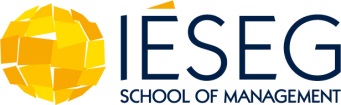 IÉSEG Postgraduate International Summer Academy 2014(1 – 15 July, 2014)Scholarship Application Form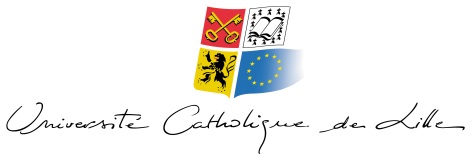 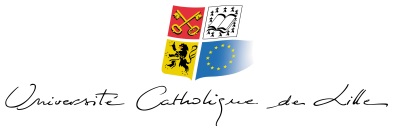 Personal InformationPersonal InformationPersonal InformationPersonal InformationPersonal InformationPersonal InformationPersonal InformationPersonal InformationFamily / Last Name:Family / Last Name:First / Given Name(s):First / Given Name(s):Gender:Female   	Male  Female   	Male  Female   	Male  Date of Birth:Date of Birth:Date of Birth:    /     /     
(DD/MM/YYYY)Nationality:Date of Birth:Date of Birth:Date of Birth:    /     /     
(DD/MM/YYYY)Email Address: Postal Address: (Post Code, City) (State, Country)Phone (Home):Phone (Mobile):Phone (Mobile):Phone (Mobile):Home UniversityHome UniversityHome UniversityHome UniversityHome UniversityUniversity Name:Field of Study:Undergraduate Graduate Coordinator’s Name:Coordinator’s Name:Coordinator’s Email Address: Coordinator’s Email Address: DeclarationI, the undersigned, hereby confirm that the given information is truthful. I have read and understood the terms and conditions of the IÉSEG Postgraduate International Summer Academy and those of the Scholarship Program. I understand that I have to attend all classes and perform well during the Program; in case of infringement, the scholarship will be withdrawn immediately and funds already paid will have to be returned.